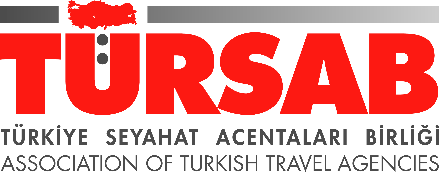 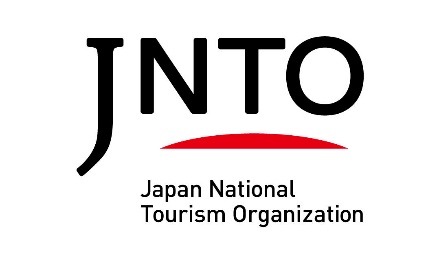 Japonya Tanıtım Webinar ProgramıJNTO Hoş Geldiniz KonuşmasıTÜRSAB Hoş Geldiniz KonuşmasıJNTO, “Hope Lights the Way - Umut Yolu Aydınlatır” Video GösterimiJaponya Destinasyon Tanıtım SunumuTHY’nin Japonya Hattı Hakkında SunumSoru-Cevap Oturumu